Проект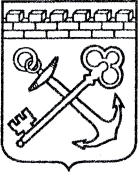 АДМИНИСТРАЦИЯ ЛЕНИНГРАДСКОЙ ОБЛАСТИКОМИТЕТ ПО СОХРАНЕНИЮ КУЛЬТУРНОГО НАСЛЕДИЯ ЛЕНИНГРАДСКОЙ ОБЛАСТИПРИКАЗ«___»____________2021 г.                                                         №___________________                                                                                                    Санкт-ПетербургОб установлении предмета охраны объекта культурного наследия федерального значения «Церковь Тихвинской иконы Божьей Матери с Прицерковным садом в селе Путилово», расположенного по адресу: Ленинградская область, Кировский район, с. Путилово,  ул. Игнашкиных, 17а, и входящих в его состав объектов культурного наследия федерального значения «Церковь Тихвинской иконы Божьей Матери», «Прицерковный сад»В соответствии со статьями 9.1, 20, 33 Федерального закона                                                     от 25 июня 2002 года № 73-ФЗ «Об объектах культурного наследия (памятниках истории и культуры) народов Российской Федерации», ст. 4 закона Ленинградской области от 25 декабря 2015 года № 140-оз «О государственной охране, сохранении, использовании и популяризации объектов культурного наследия (памятников истории и культуры) народов Российской Федерации, расположенных                               на территории Ленинградской области», п. 2.1.1. Положения о комитете                           по сохранению культурного наследия Ленинградской области, утвержденного постановлением Правительства Ленинградской области от 24 декабря 2020 года                    № 850, приказываю: Установить предмет охраны объекта культурного наследия федерального значения «Церковь Тихвинской иконы Божьей Матери с Прицерковным садом                     в селе Путилово», расположенного по адресу: Ленинградская область, Кировский район, с. Путилово, ул. Игнашкиных, 17а, и входящих в его состав объектов культурного наследия федерального значения «Церковь Тихвинской иконы Божьей Матери», «Прицерковный сад», принятых на государственную охрану Распоряжением Правительства Российской Федерации от 15 февраля 2014 года                     № 207-р, согласно приложению к настоящему приказу.Отделу по осуществлению полномочий Российской Федерации в сфере объектов культурного наследия комитета по сохранению культурного наследия Ленинградской области обеспечить внесение соответствующих сведений в Единый государственный реестр объектов культурного наследия (памятников истории                   и культуры) народов Российской Федерации.Сектору осуществления надзора за состоянием, содержанием, сохранением, использованием и популяризацией объектов культурного наследия комитета                      по сохранению культурного наследия Ленинградской области обеспечить размещение настоящего приказа на сайте комитета по сохранению культурного наследия Ленинградской области в информационно-телекоммуникационной сети «Интернет».Настоящий приказ вступает в силу со дня его официального опубликования.Контроль за исполнением настоящего приказа возложить на заместителя председателя комитета по сохранению культурного наследия Ленинградской области, уполномоченного в области сохранения, использования, популяризации 
и государственной охраны объектов культурного наследия (памятников истории 
и культуры) народов Российской Федерации.Заместитель Председателя ПравительстваЛенинградской области – председатель комитета по сохранению культурного наследия		                             В.О. ЦойПриложениек приказу комитета по сохранению культурного наследияЛенинградской областиот «___» _____________2021 г.№ _________________________Предмет охраны объекта культурного наследия федерального значения «Церковь Тихвинской иконы Божьей Матери с Прицерковным садом в селе Путилово», расположенного по адресу: Ленинградская область, Кировский район, с. Путилово,  ул. Игнашкиных, 17а, и входящих в его состав объектов культурного наследия федерального значения «Церковь Тихвинской иконы Божьей Матери», «Прицерковный сад»Предмет охраны может быть уточнен в процессе историко-культурных и реставрационных исследований, реставрационных работ.№п/пПредмет охраныОписание предмета охраныФотофиксация12341Объемно-пространственноеи планировочное решение территории ансамбля:местоположение: в северной части с. Путилово, вдоль                                          ул. Игнашкиных, на участке, ограниченном с севера оврагом, с юга – ул. Игнашкиных, с запада – тупиковым проездом, с востока – ул. Парковой;композиционные и визуальные связи элементов ансамбля;историческое местоположение, объемно-пространственные, конструктивные и планировочные характеристики объектов в составе ансамбля:- Церковь Тихвинской иконы Божией Матери;- Прицерковный сад;исторические габариты и конфигурация зданий и сооружений на территории ансамбля;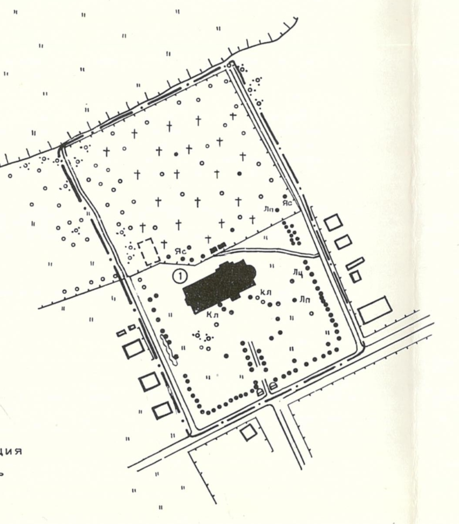 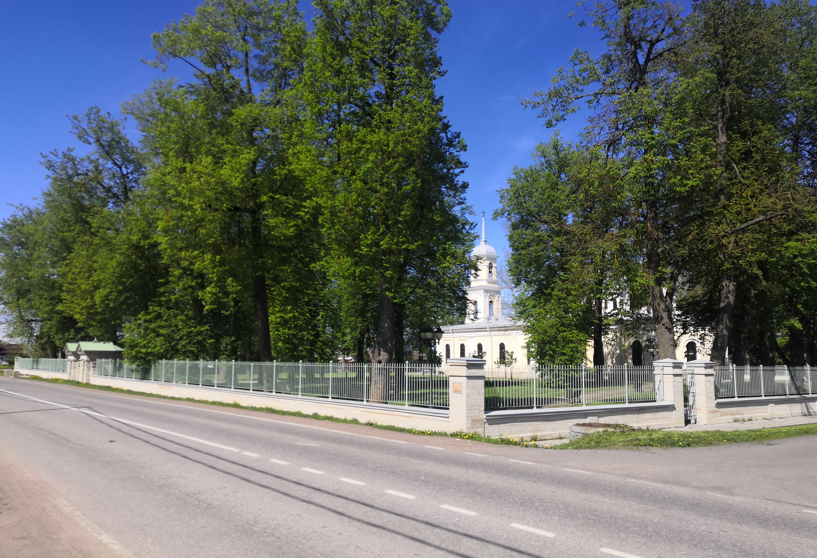 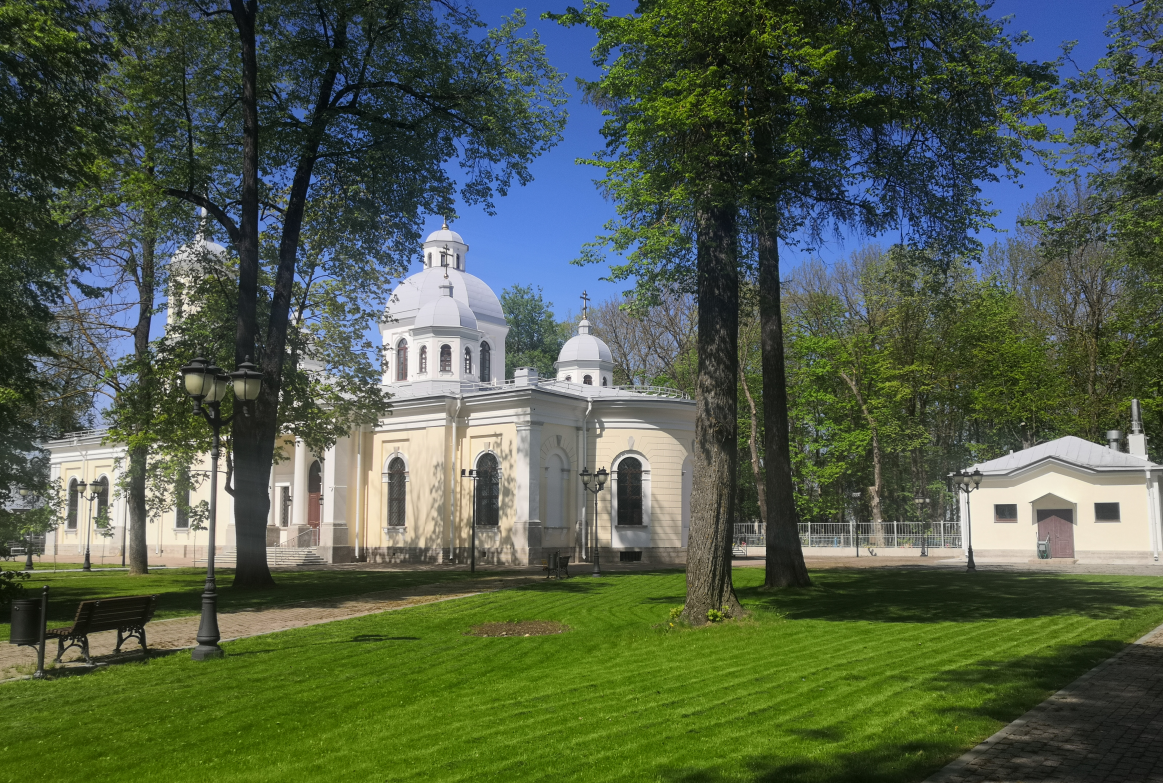 Церковь Тихвинской иконы Божьей МатериЦерковь Тихвинской иконы Божьей МатериЦерковь Тихвинской иконы Божьей МатериЦерковь Тихвинской иконы Божьей Матери1Объемно-пространственное решение:историческое местоположение в границах объекта культурного наследия федерального значения «Церковь Тихвинской иконы Божьей Матери с Прицерковным садом в селе Путилово», занимает центральное положение на общем прямоугольном участке кладбища и сада, расположена вдоль                           юго-восточной границы кладбища;исторические габариты и конфигурация здания – пятикупольный прямоугольный в плане храм с апсидой (полукруглая), главкой над ней; трехъярусной колокольней (1-2-ой ярусы квадратные в плане, 3-й ярус восьмигранный) со шпилем;историческое местоположение и габариты (высотные отметки), конфигурация, форма (скатная – над основным объемом), материал окрытия кровли, шпиля, главки, куполов (металл);исторические габариты и конфигурация куполов церкви: на высоком восьмигранном световом барабане колоколовидный купол с восьмигранной лантерной; восьмигранная главка над алтарной апсидой, завершение колокольни – колоколообразный восьмигранный купол с восьмигранной лантерной и конусообразным шпилем;доминирующая роль в формировании композиционных и визуальных связей элементов ансамбля;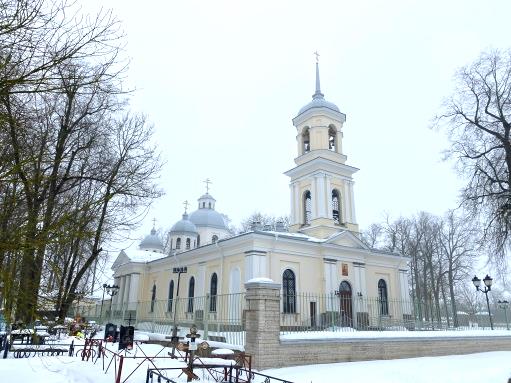 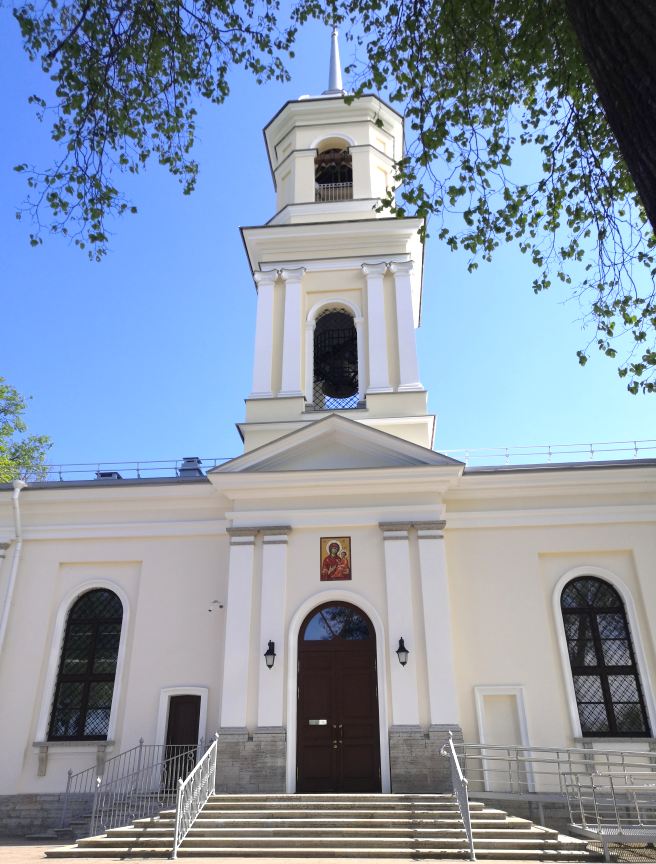 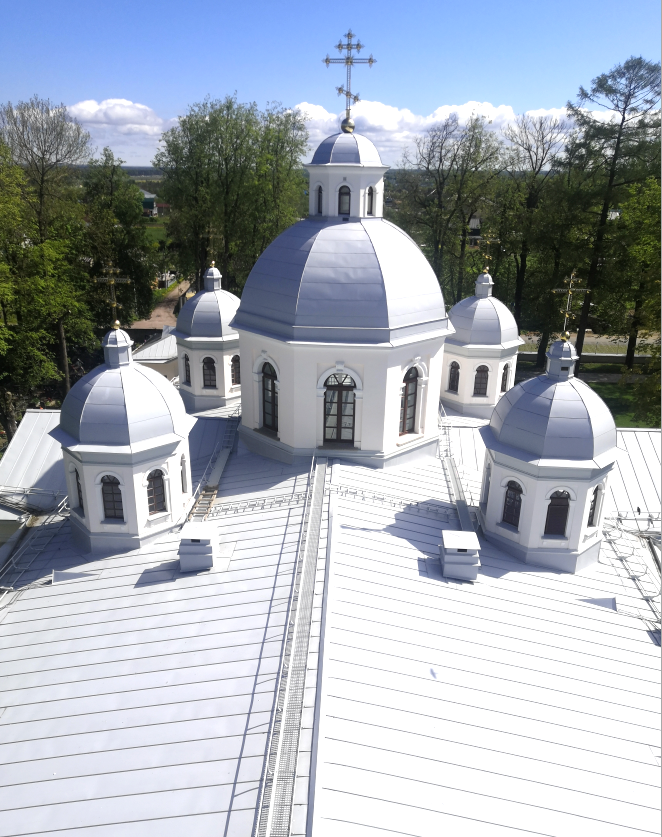 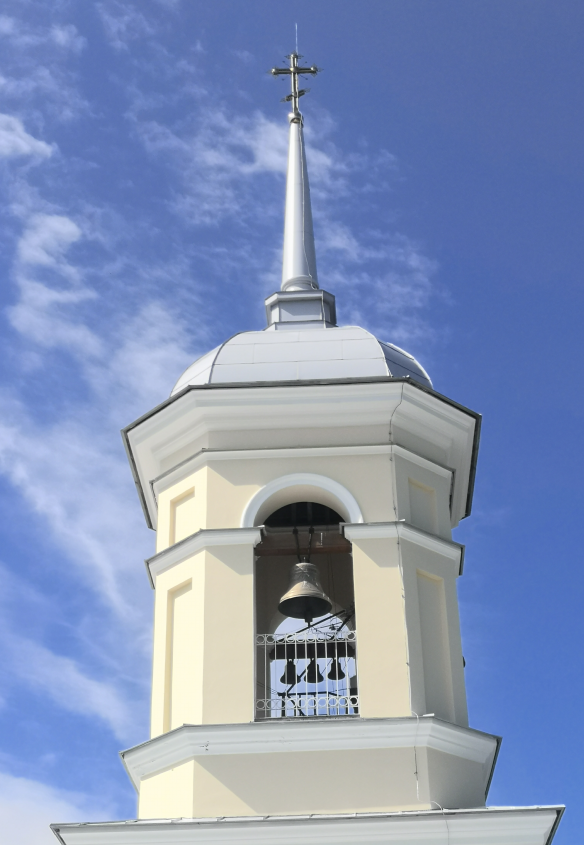 2Конструктивная система:исторические наружные и внутренние капитальные стены, материал (кирпич);опорные столбы квадратные в плане (пять пар);своды перекрытий: крестовые – в основном объеме здания; полукупол – в апсиде, крестовый с распалубкой – над притвором; крестовые своды и зеркальный свод с распалубками – в уровне цокольного этажа.внутренняя лестница –историческое местоположение, габариты, конфигурация (одномаршевая), материал ступеней (известняк); ограждение лестничных маршей – материал (металл), техника исполнения (ковка), рисунок (вертикальные стойки с орнаментальными растительными элементами), цвет (черный); поручень – конфигурация, материал (дерево), профиль;внутренняя лестница колокольни – местоположение, габариты, конфигурация (винтовая), материал (металл);наружная лестница, ведущая в подвал – историческое местоположение, габариты, конфигурация (одномаршевая), материал ступеней (известняк);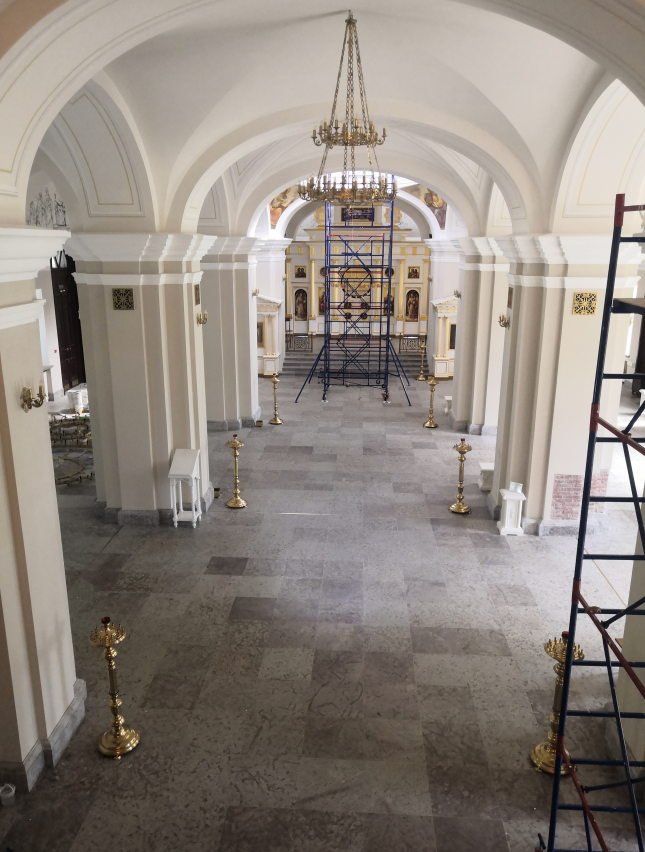 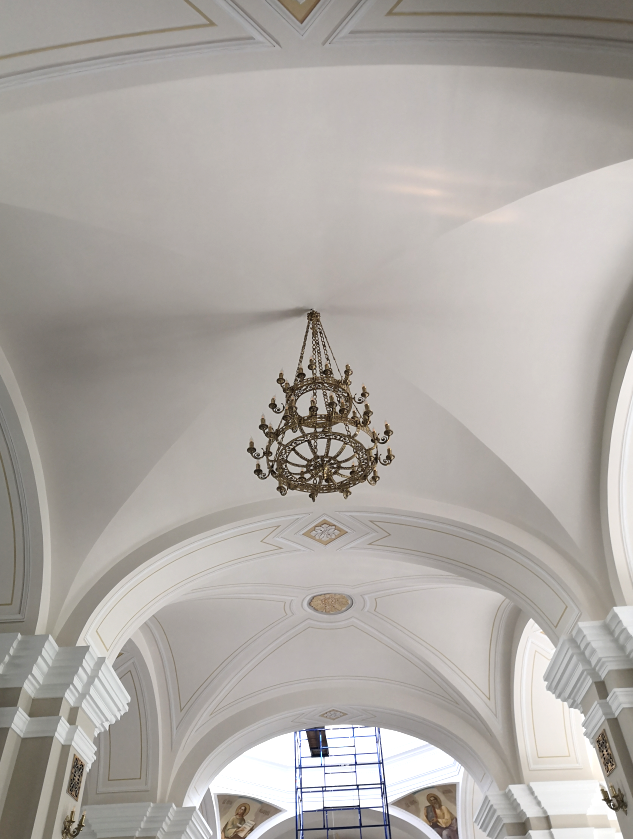 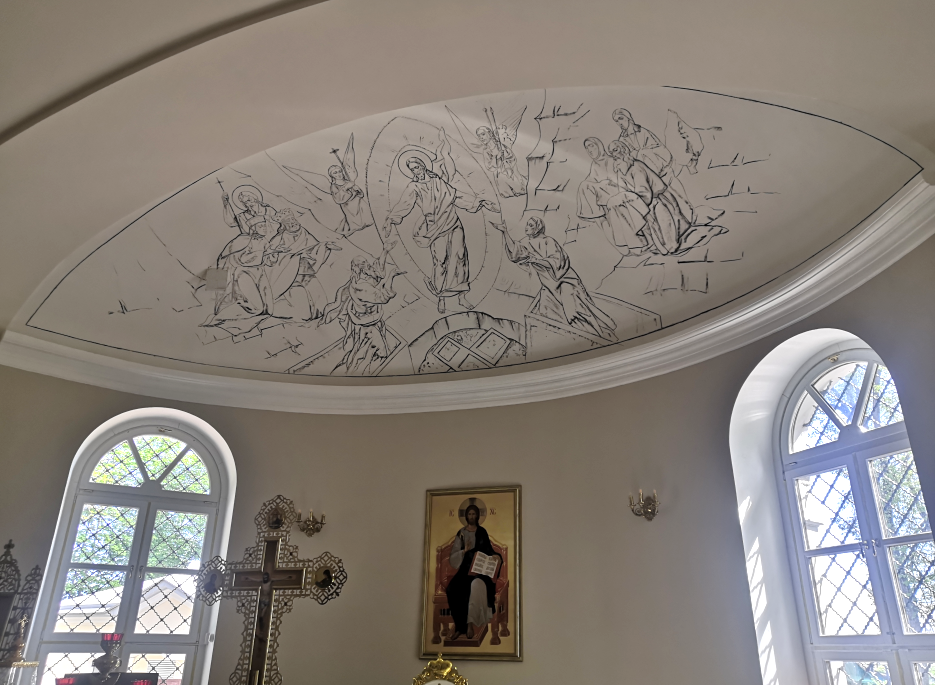 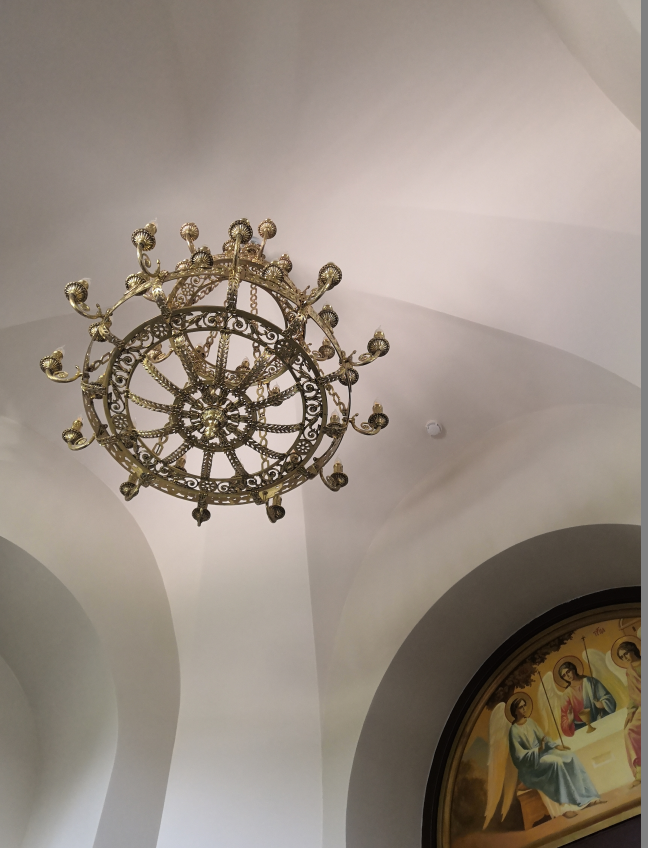 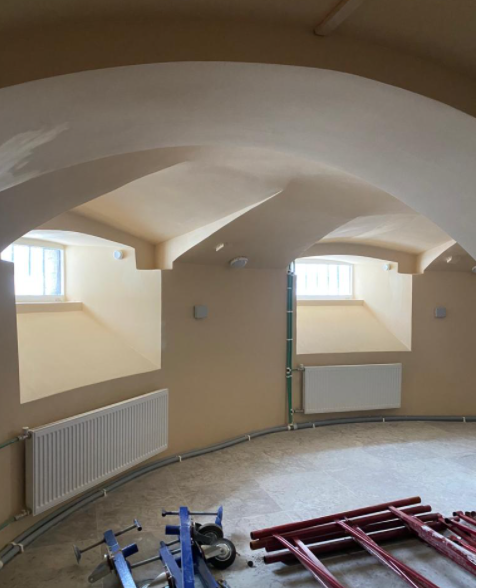 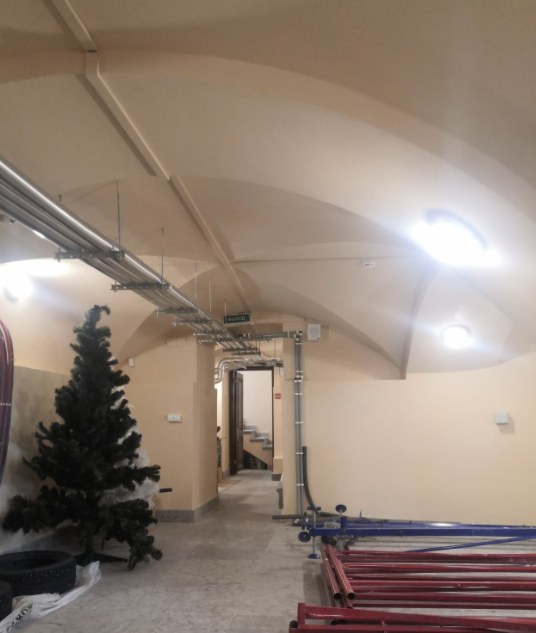 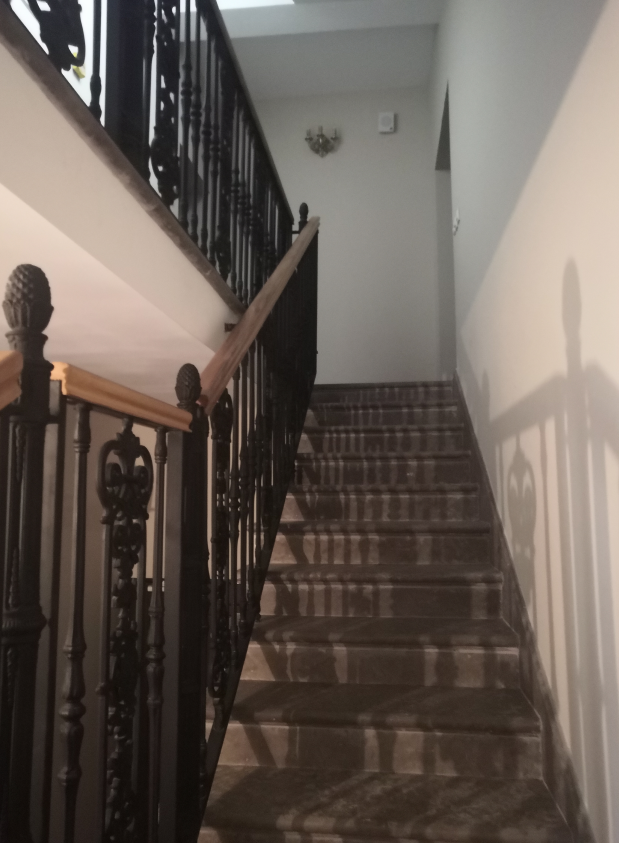 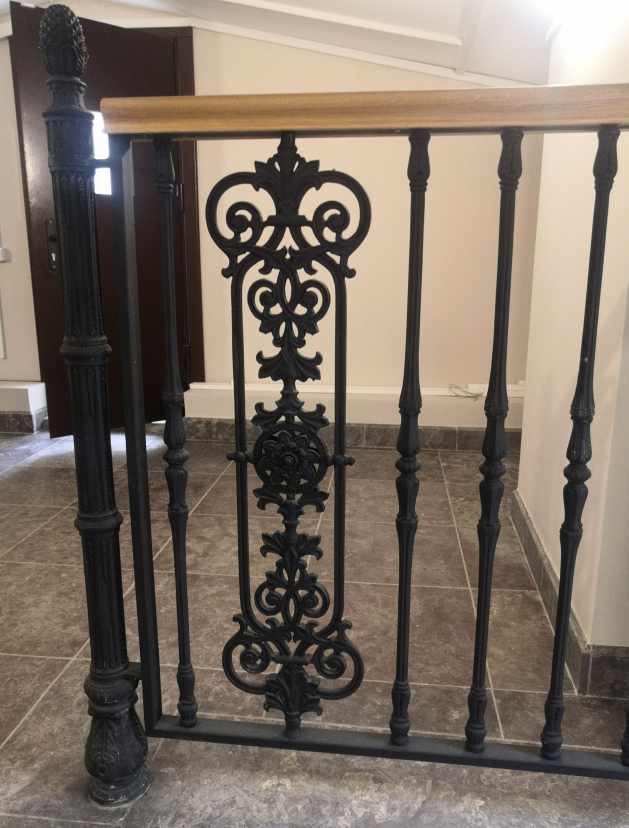 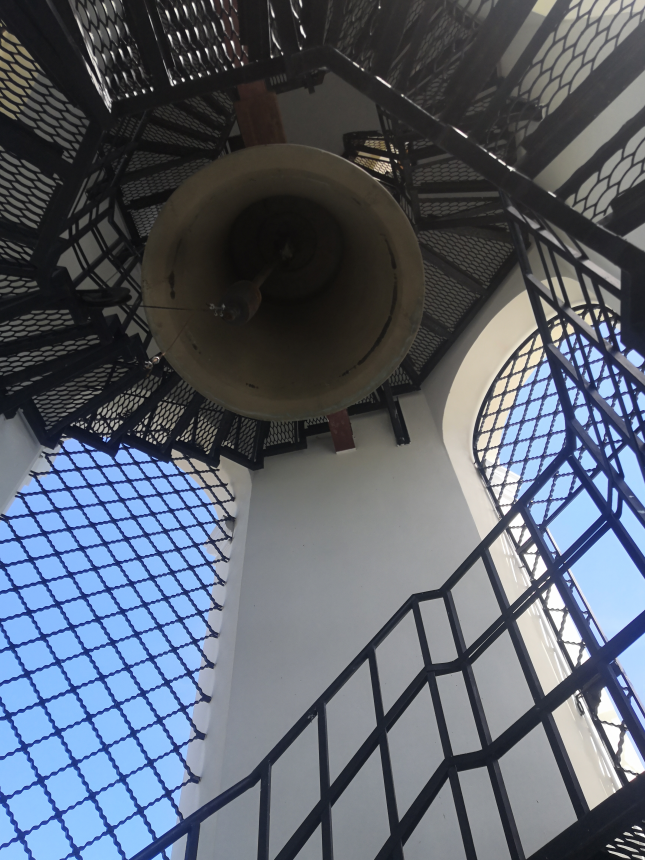 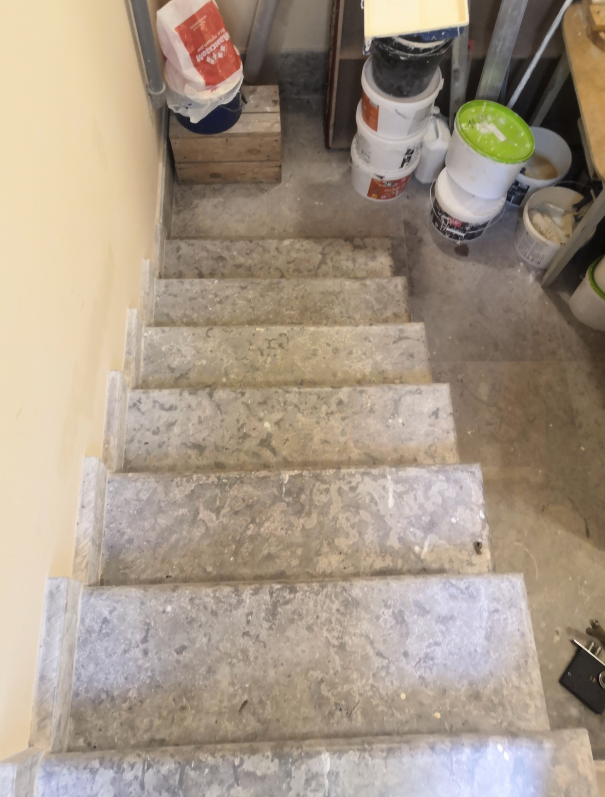 3Объемно-планировочное решение:объемно-планировочное решение в габаритах капитальных стен; План подвала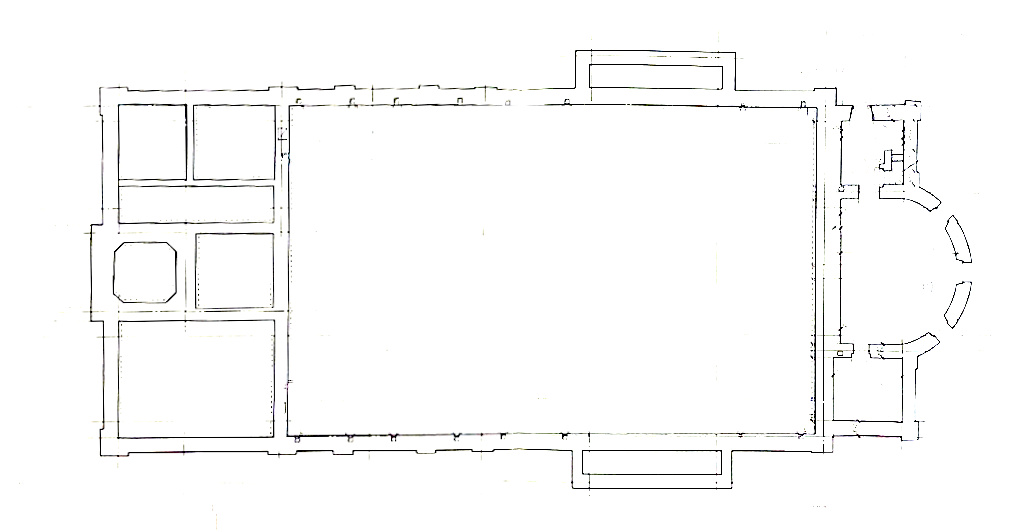 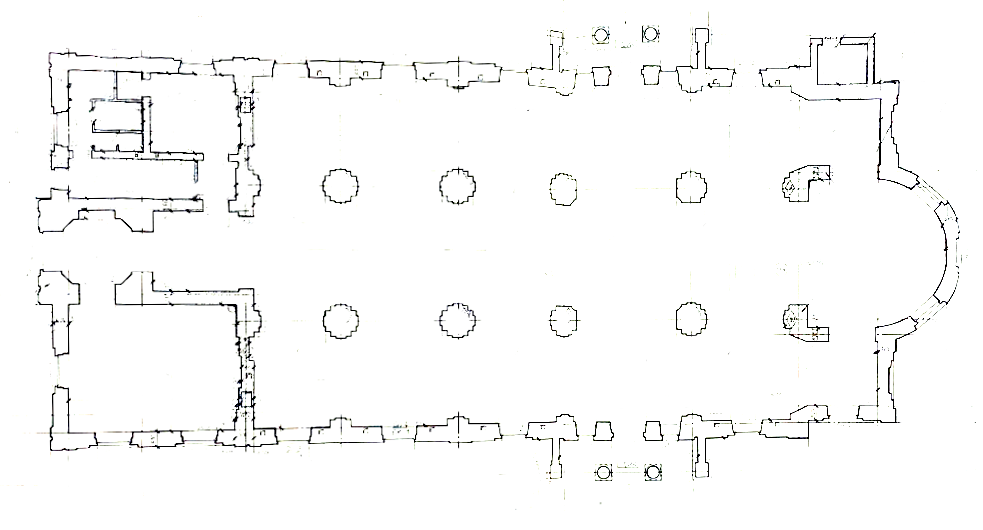 План первого этажа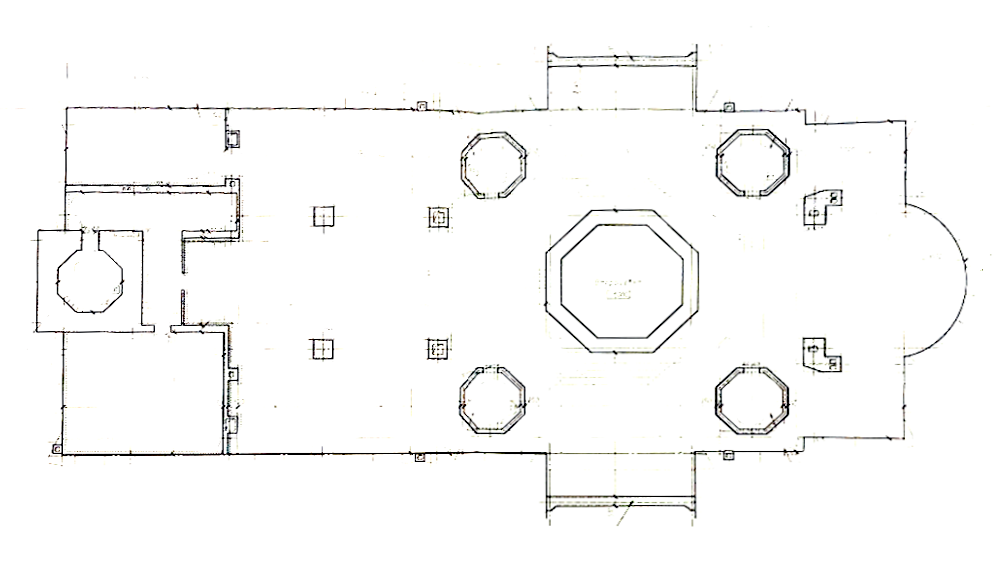 План на отм. + 6.7004Архитектурно-художественное решение: в приемах классицизма;материал отделки цоколя, пьедестала, базы, капителей колонн и пилястр (известняк); материал и характер отделки фасадов (гладкая штукатурка в основном объеме церкви, руст под крупную кирпичную кладку в объеме апсиды);исторический колер окраски фасадов**требуется уточнение на основании результатов научной реставрацииматериал кронштейнов, подоконных досок, импостов арок окон и замковых камней (камень);широкая отмостка, материал (известняковые плиты);четырехколонные портики с треугольными фронтонами (южный и северный фасады); барельеф в виде знака Бога-Отца в оформлении фронтонов;трехсторонние крыльца (южный, северный и западный фасады) – историческое местоположение, габариты, конфигурация, материал ступеней (известняк); центральный ризалит на западном фасаде – местоположение, габариты, конфигурация, оформление (сдвоенные пилястры, треугольный фронтон, раскреповка профилированной тяги и карниза);исторические оконные проемы – местоположение, габариты и конфигурация (прямоугольные, прямоугольные с полуциркульным завершением);исторические оконные заполнения – рисунок расстекловки, цвет (коричневый);профилированные наличники, подоконные доски, архивольты, импосты арок и замковые камни, профилированные подоконные карнизы и кронштейны подоконников в оформлении оконных проемов;исторические дверные проемы – местоположение, габариты и конфигурация (прямоугольная, прямоугольная с лучковым завершением, прямоугольная  с полуциркульным завершением);заполнение дверного проема (северный, южный, западный фасады) – местоположение, материал (дерево), исполнение (двустворчатое с профилированными прямоугольными филенками, нестворная фрамуга на три стекла); профилированные наличники в оформлении дверных проемов западного фасада;архивольт, импост и барельеф в виде Путти в оформлении дверных проемов южного и северного фасадов;круглые профилированные филенки;прямоугольные и прямоугольные с полуциркульным завершением ниши в оформлении фасадов основного объема, колокольни церкви и барабанов куполов церкви; профилированный венчающий карниз, профилированные тяги в оформлении фасадов церкви; пилястры (угловые и сдвоенные) в оформлении основного объема церкви и колокольни; металлодекор: кресты над куполом, шпилем и главкой (шестиконечный на шаре-яблоке) – рисунок и характер покрытия (золочение);ограждение верхнего яруса колокольни – материал (металл), техника исполнения (ковка), рисунок (вертикальные стойки с геометрическими элементами в виде круга), цвет (белый);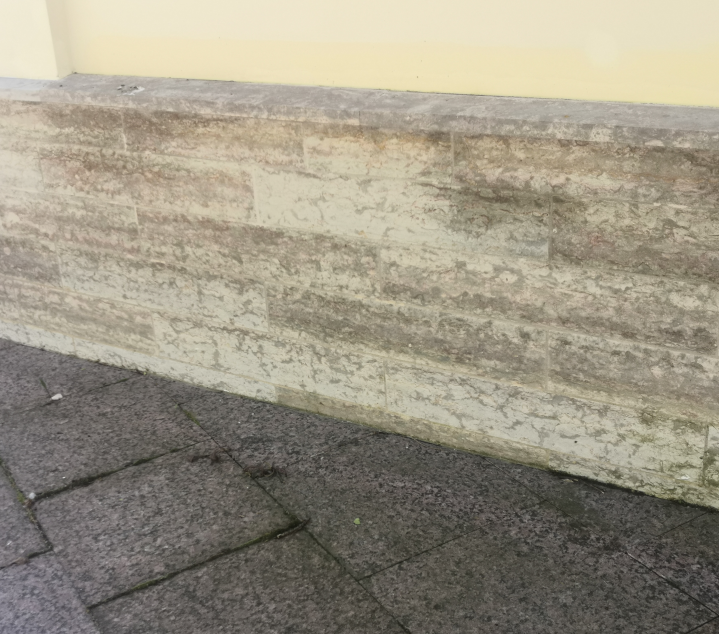 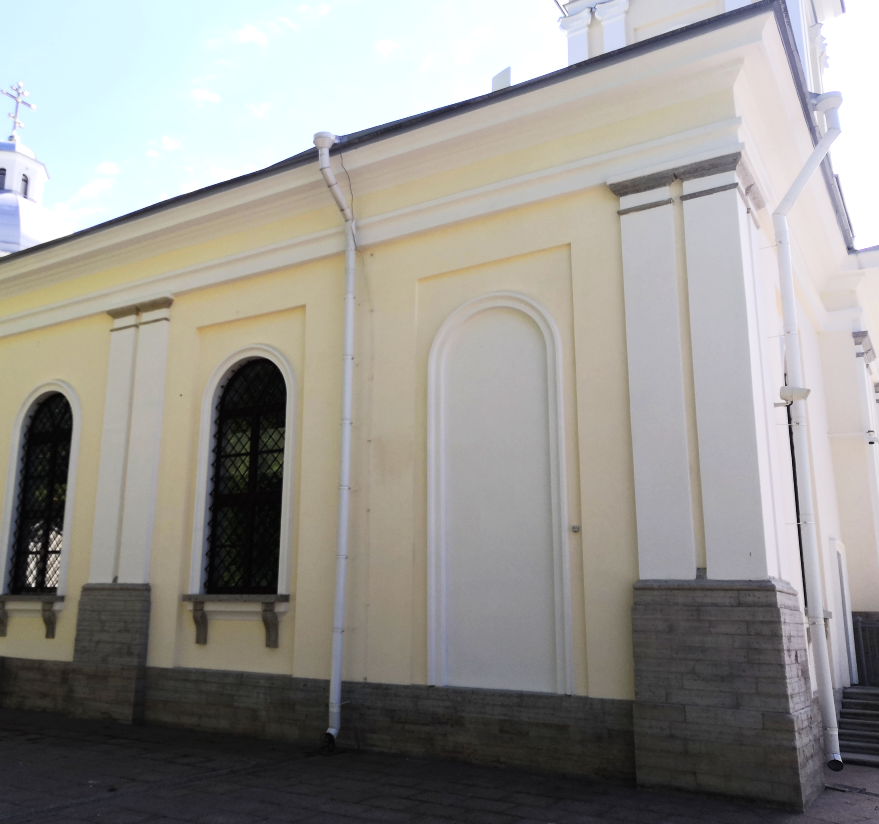 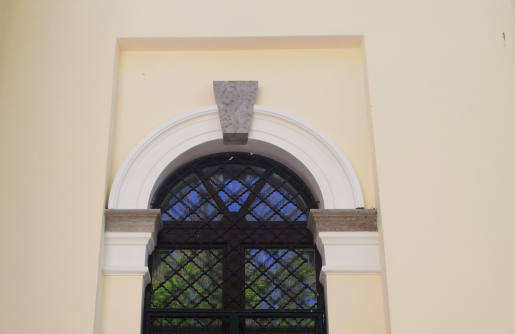 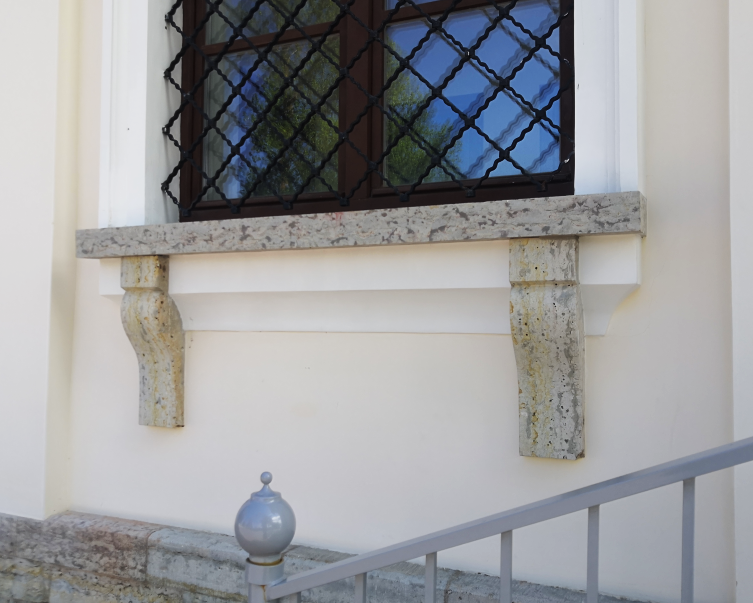 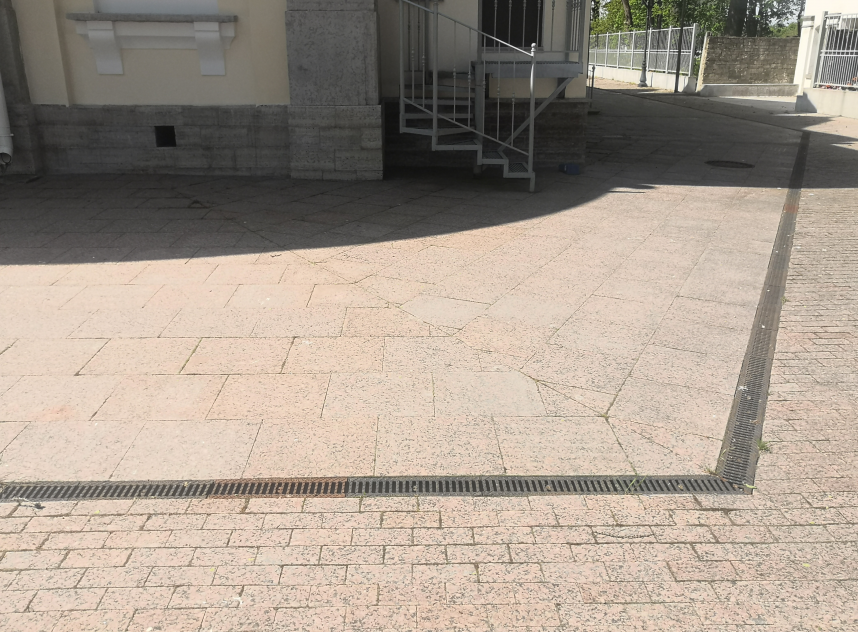 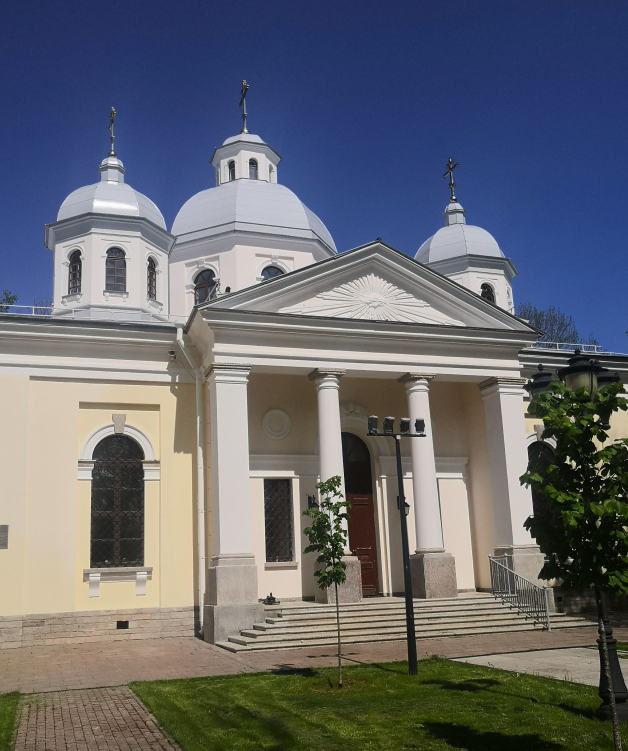 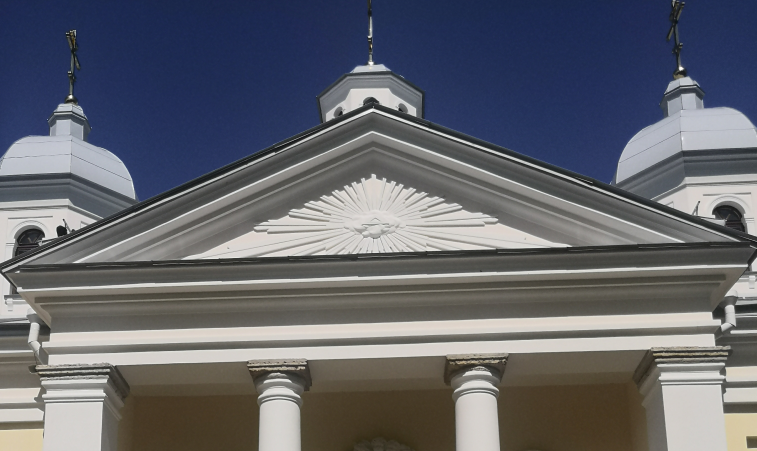 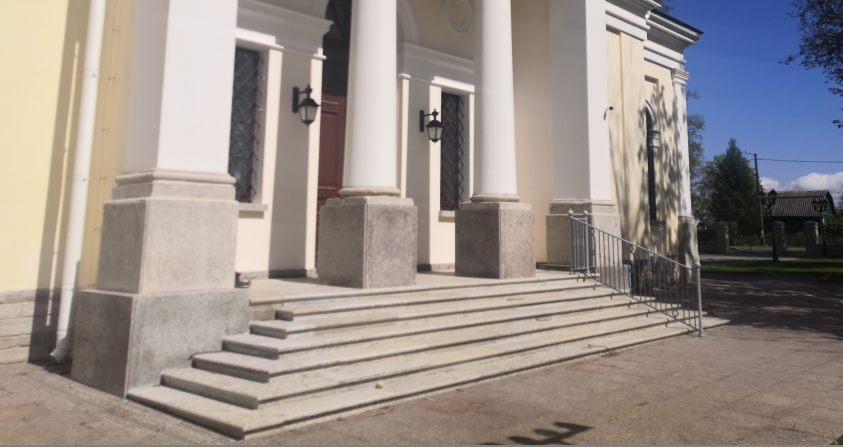 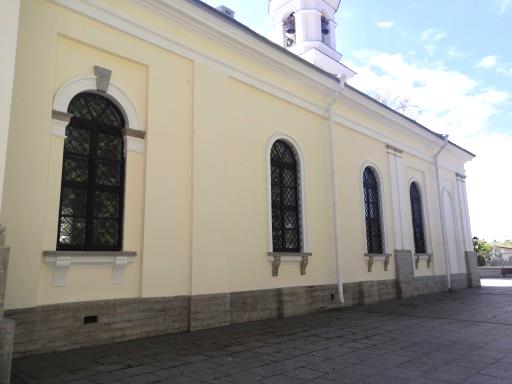 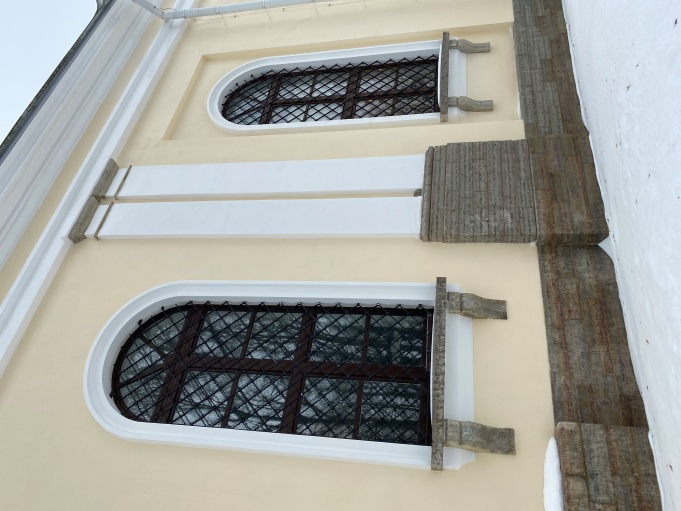 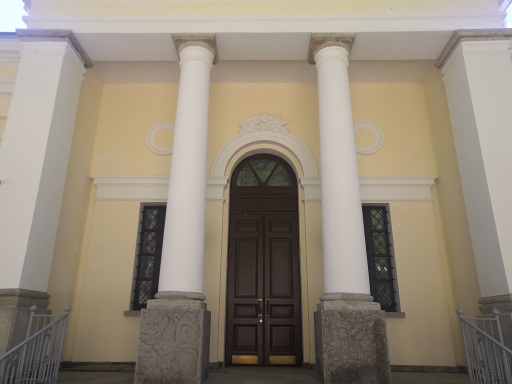 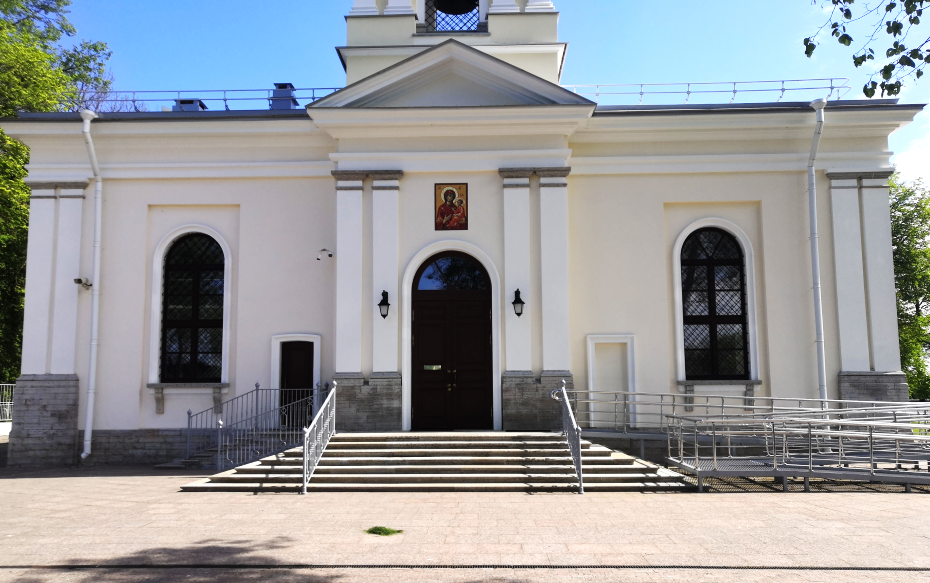 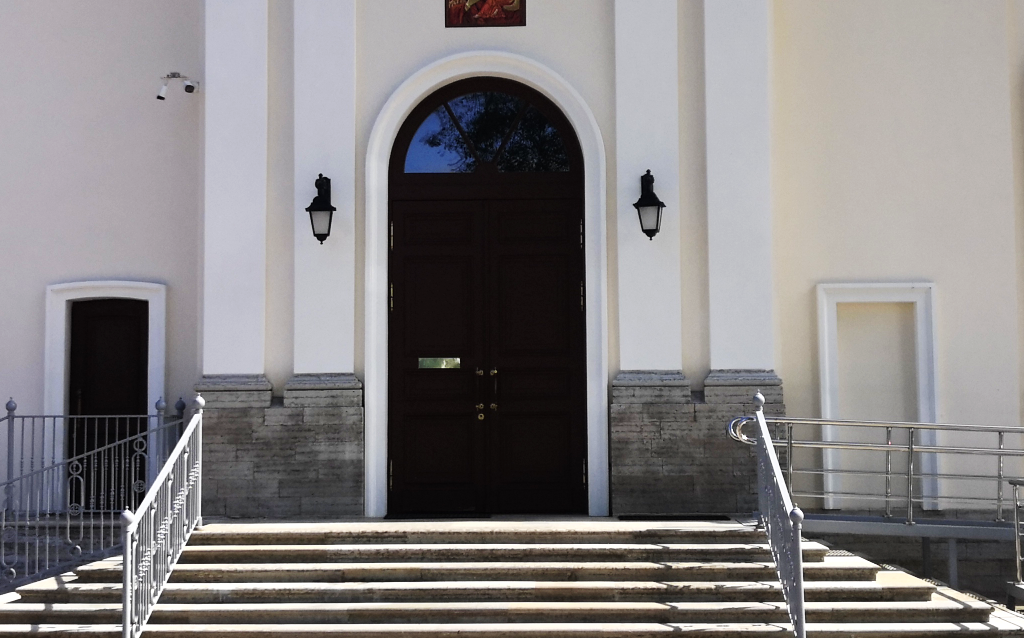 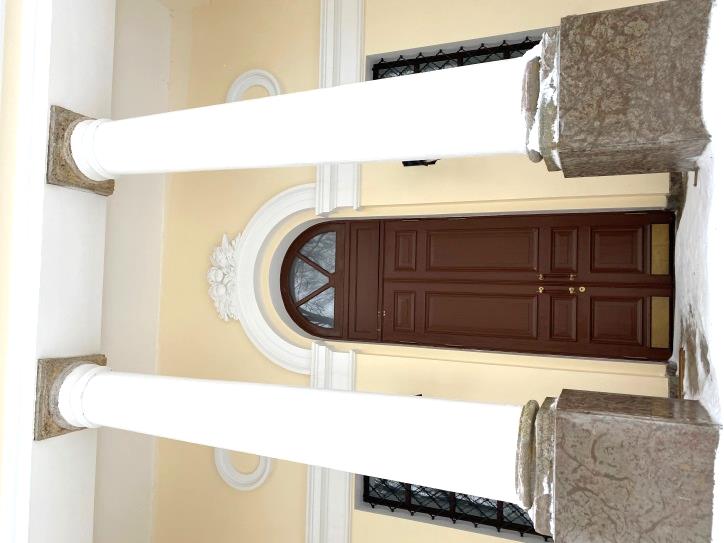 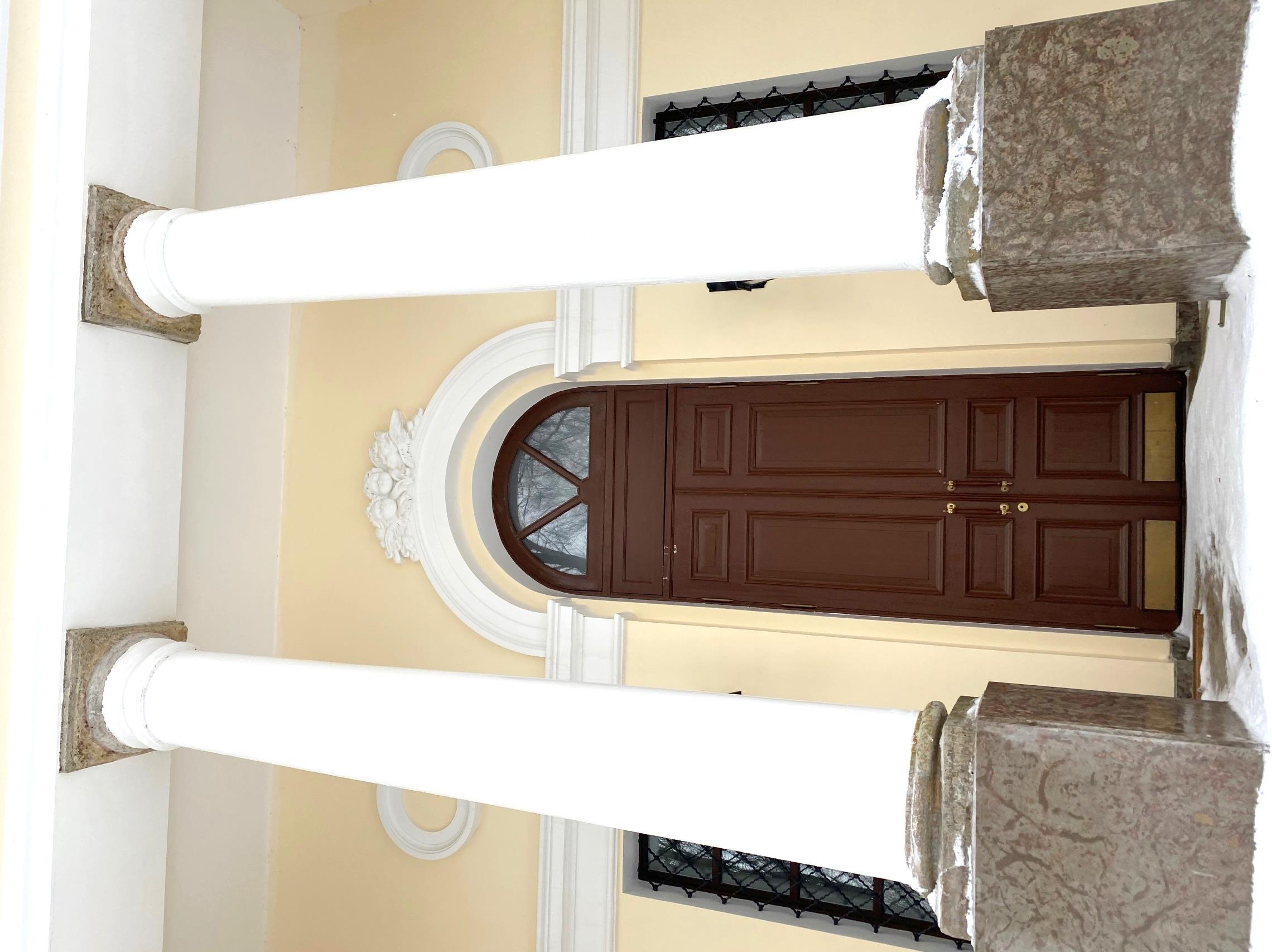 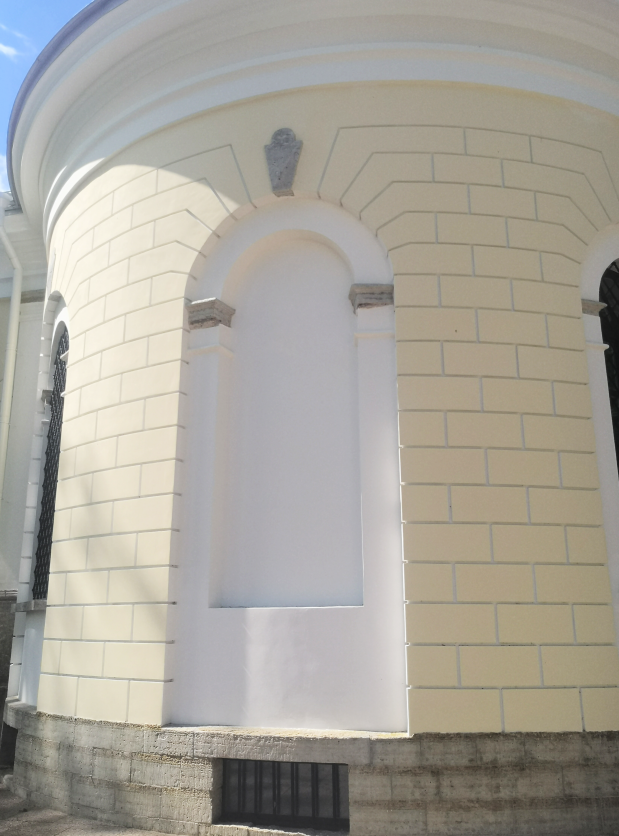 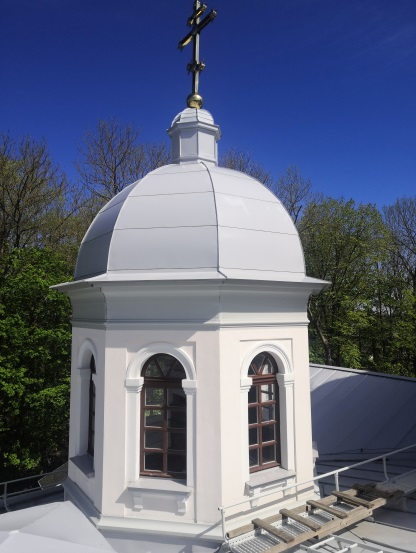 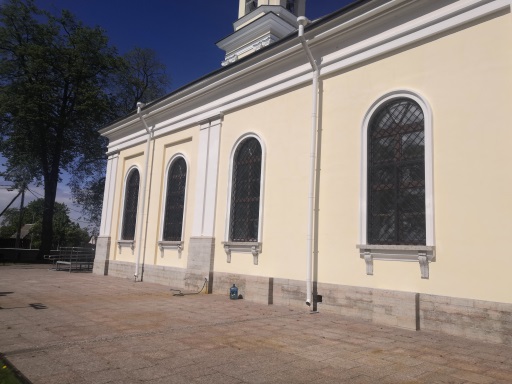 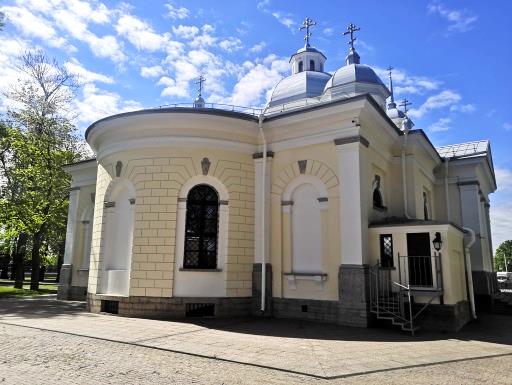 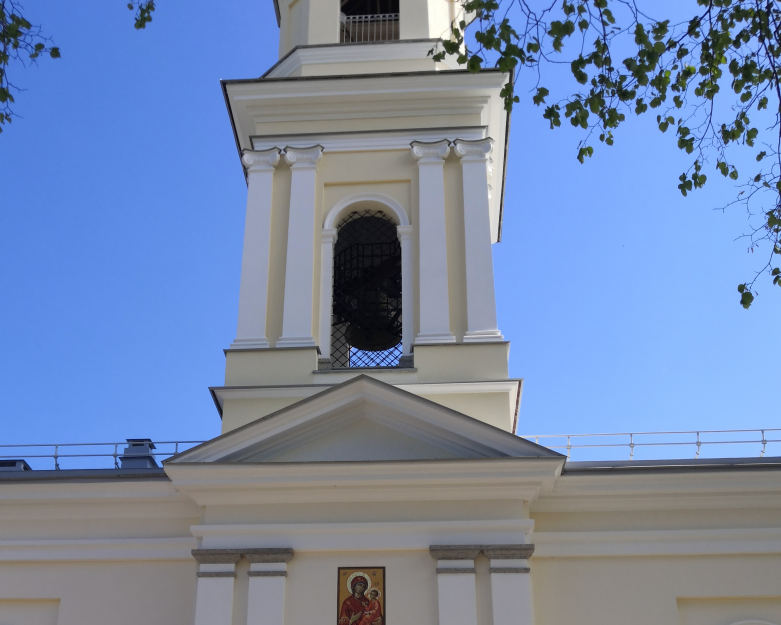 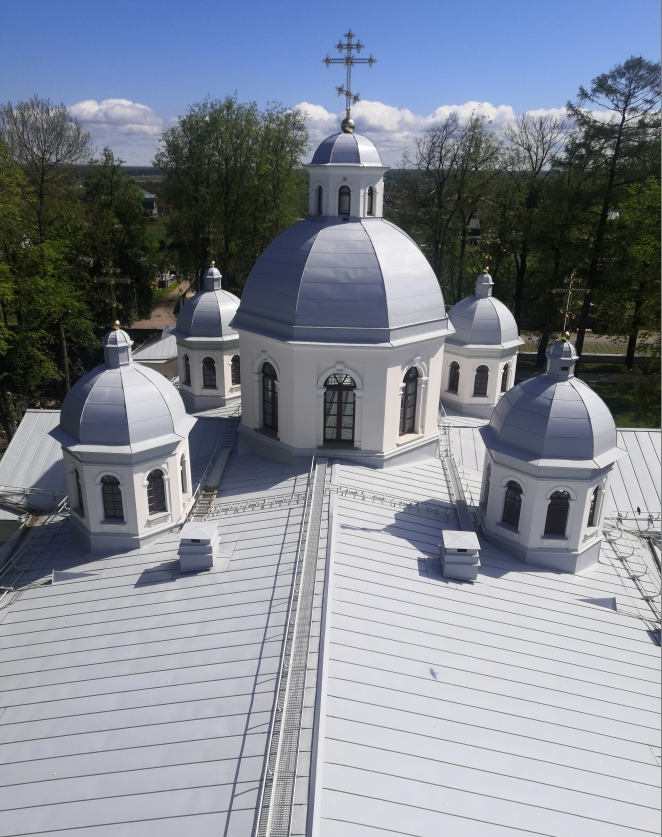 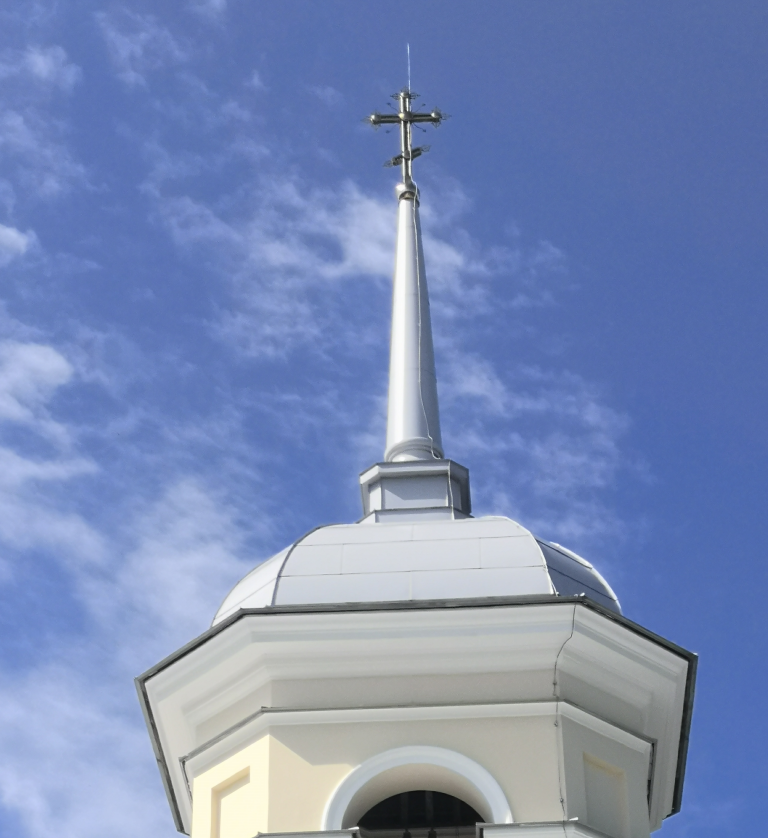 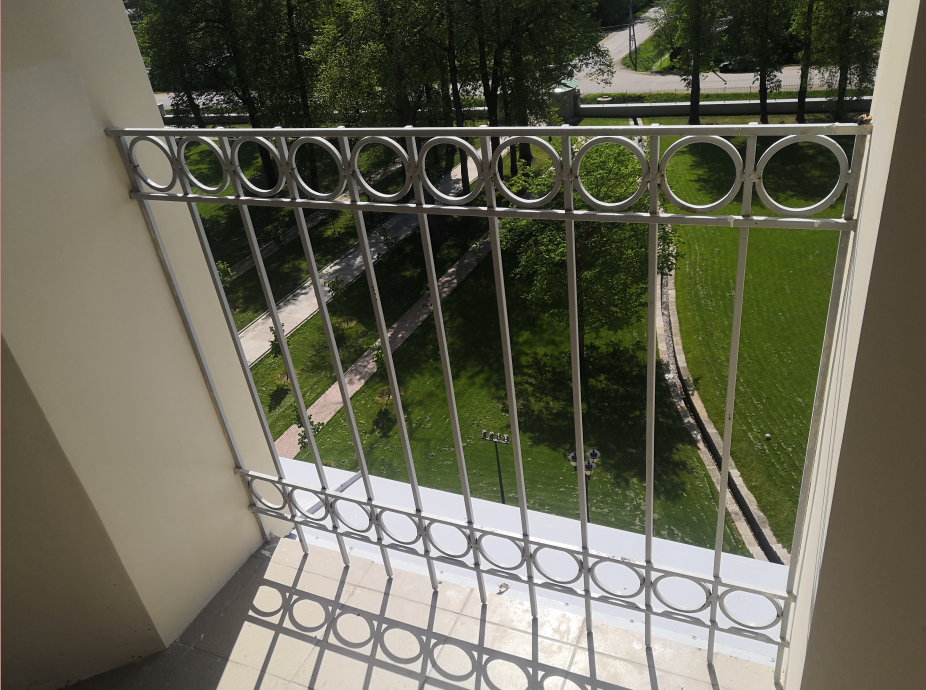 5Декоративно-художественное решение интерьеров:материал отделки стен – гладкая штукатурка; полы из лещадных известняковых плит; пилястры на гранях опорных столбов; паникадило, хоросы – местоположение, габариты, материал (металл), техника исполнения (ковка); ступени солеи – историческое местоположение, габариты, конфигурация, материал ступеней (известняк);профилированные тяги в оформлении основного зала, декоративный карниз и фриз пояса в основании барабана центрального купола;ограждение хоров – материал (металл), техника исполнения (ковка), рисунок (вертикальные стойки с орнаментальными геометрическими элементами), цвет (золотой); поручень – конфигурация, материал (дерево), профиль;ограждение клироса – материал (металл), техника исполнения (ковка), рисунок (вертикальные стойки с геометрическими элементами, чередующиеся с круглой симметричной орнаментированной композицией), цвет (золотой); подоконники – местоположение, габариты, конфигурация, материал (камень);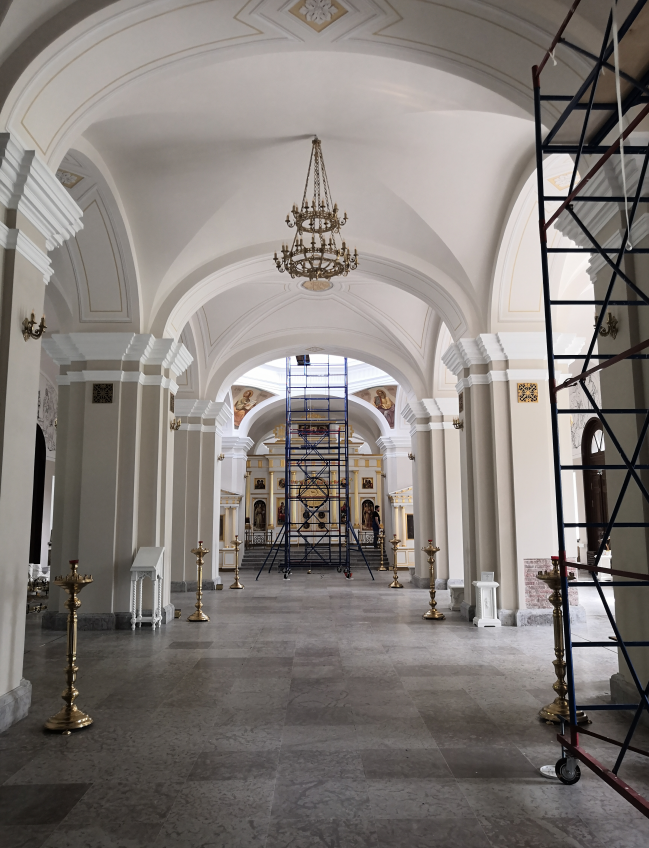 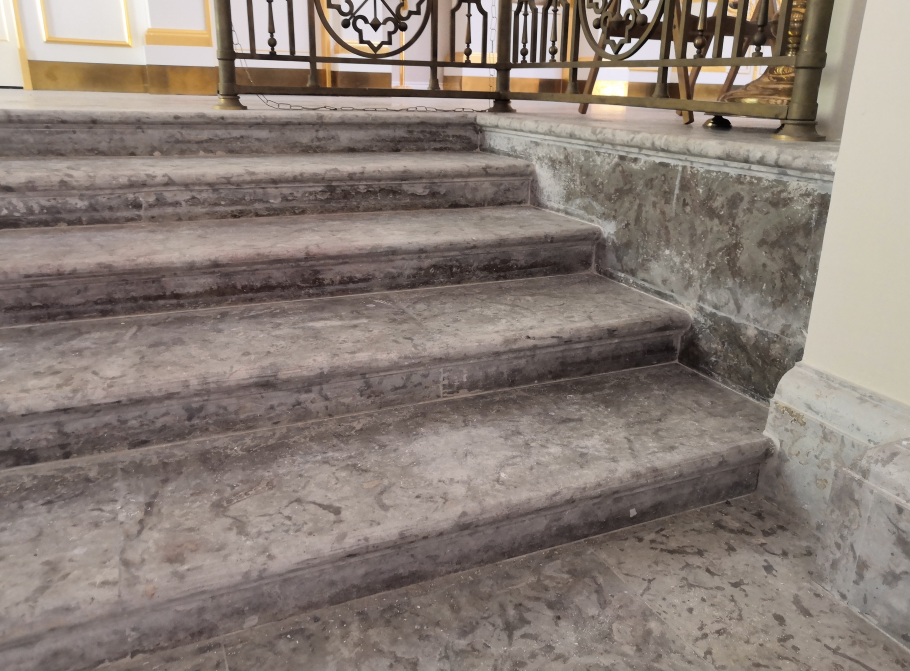 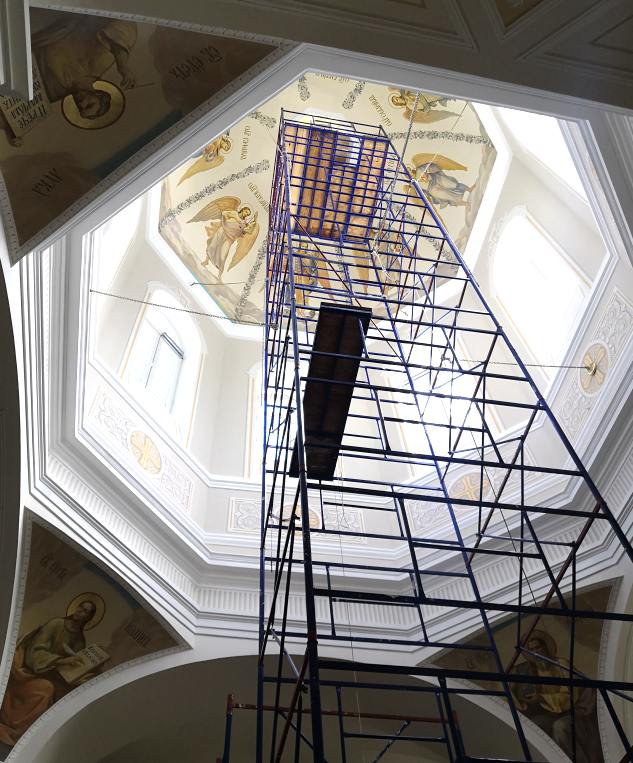 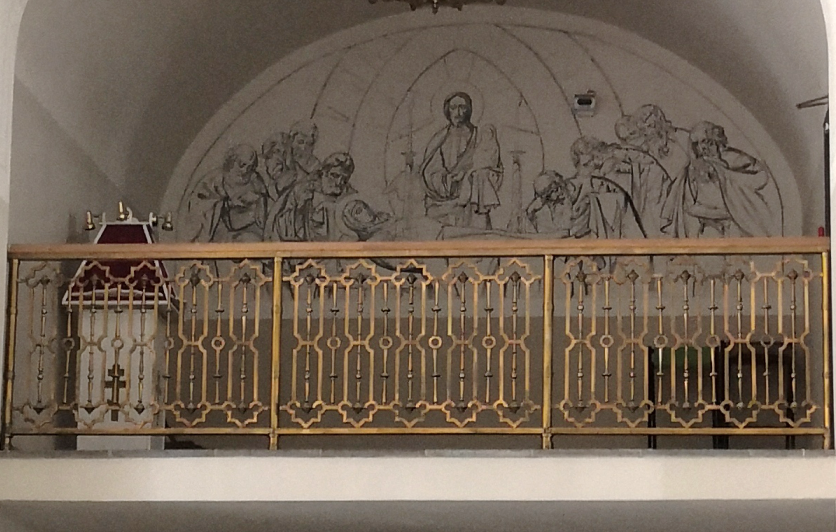 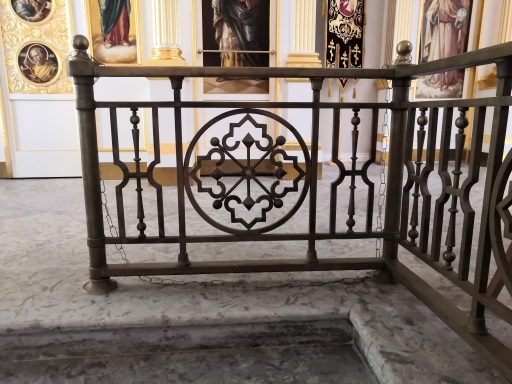 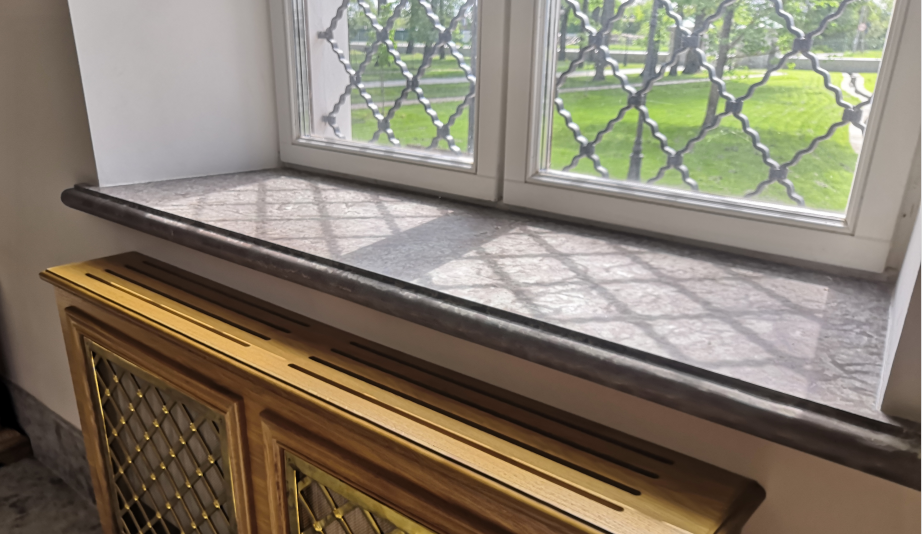 2. Прицерковный сад2. Прицерковный сад2. Прицерковный сад2. Прицерковный сад1Объемно-пространственное и планировочное решение территории:местоположение, конфигурация территориисада в плане; историческое планировочное решение – тип (регулярный);посадки (регулярные по периметру, свободная пейзажная планировка в центре); видовой состав деревьев – липа, клён, лиственница, вяз, ясень;исторические садовые дорожки –местоположение, габариты, конструкция;газоны – тип (обыкновенные); 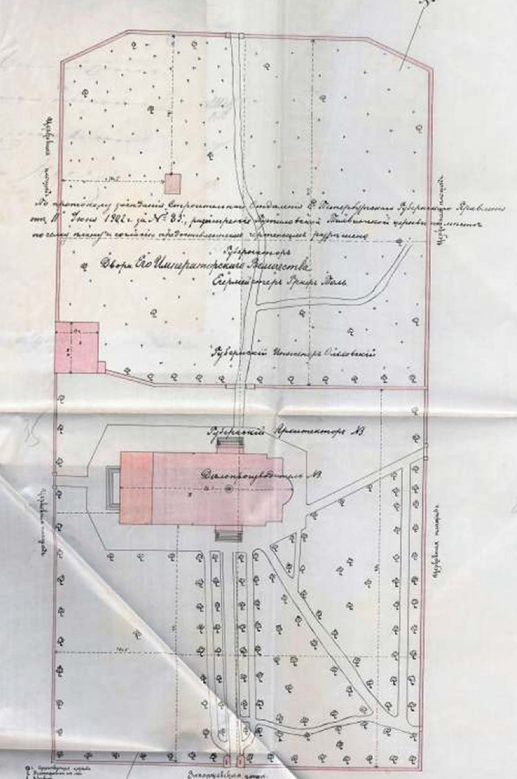 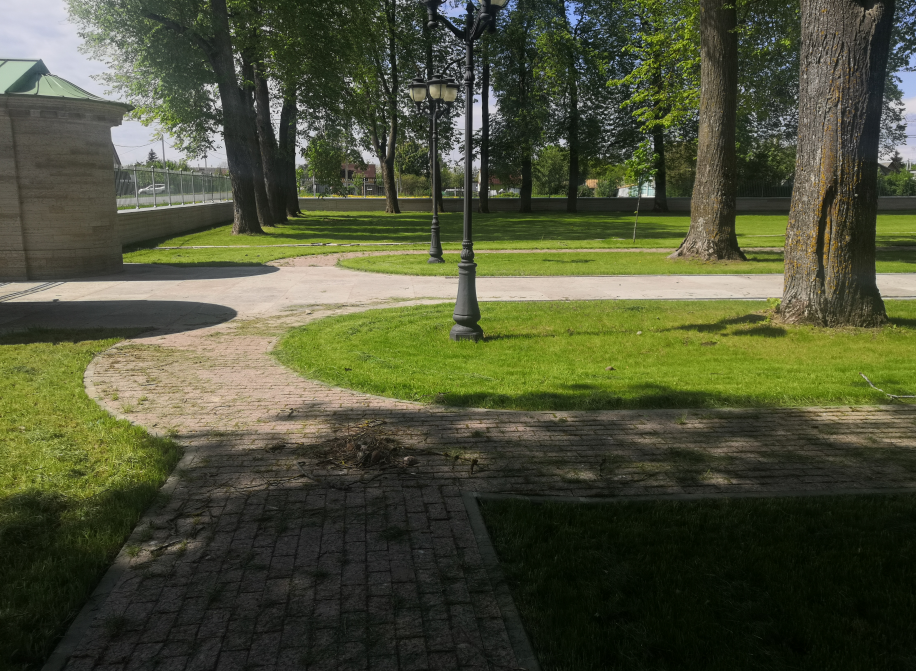 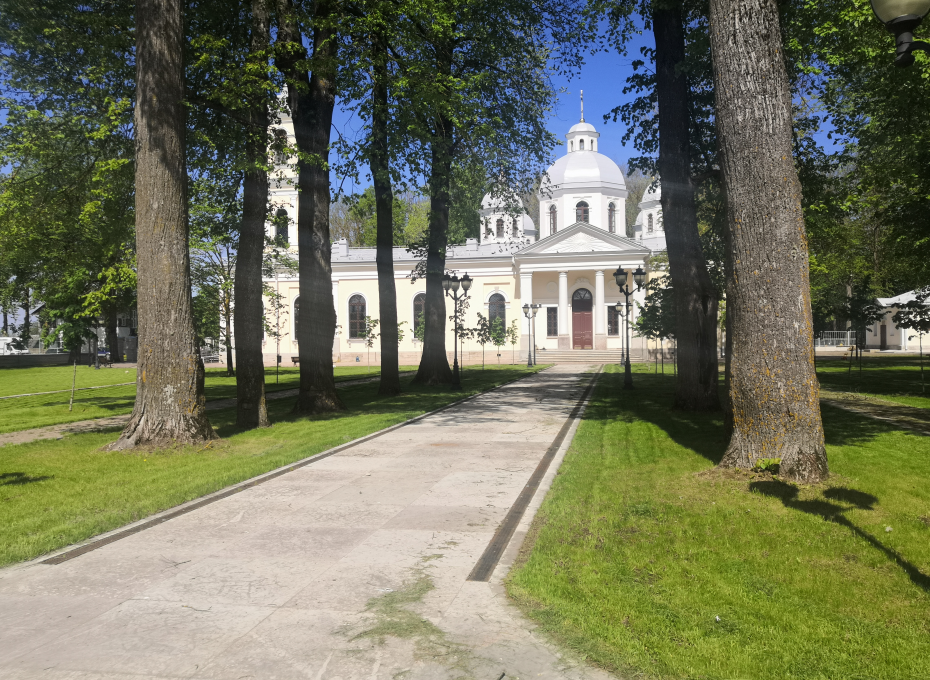 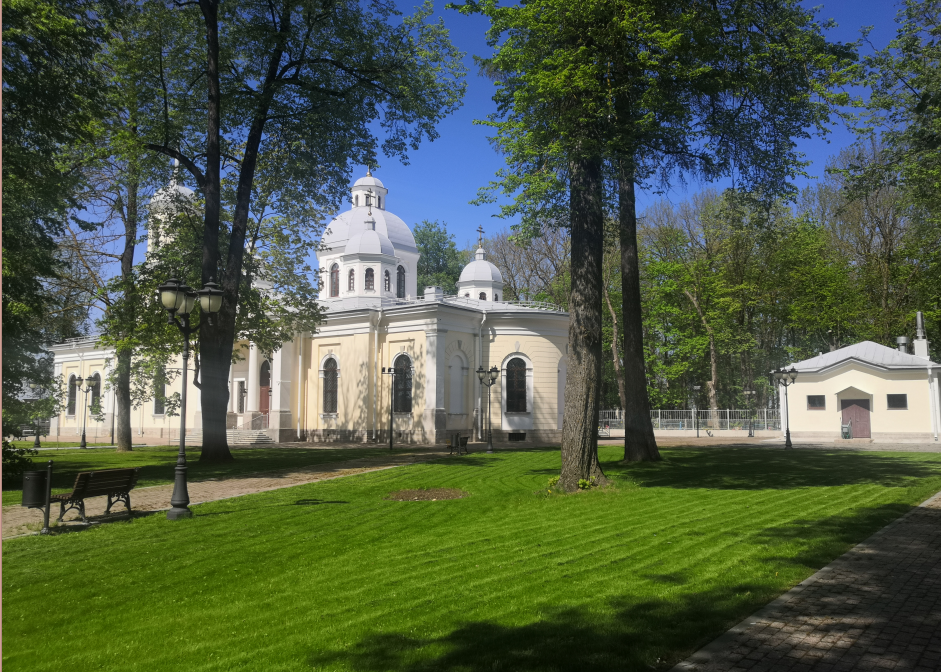 2Архитектурно-художественное решение:ограда – местоположение, габариты, конфигурация, вид материала (известняк); оформление (прямоугольные ниши); решетка – вид материала (металл), техника исполнения (ковка), рисунок (геометрический); ворота – вид материала (металл), техника исполнения (ковка), конструкция (двустворчатые), габариты, конфигурация, рисунок (геометрический);пилоны юго-восточных ворот – местоположение, габариты, конфигурация, вид материала (известняк); оформление (угловые пилястры, треугольные фронтоны с дентикулами);каменные въездные ворота (южные) на кладбище – местоположение, габариты, конфигурация, вид материала (известняк); форма воротного проема (прямоугольная);оформление (пилястры, прямоугольные ниши в стене                 с лучковым завершением);каменные въездные ворота (северные) на кладбище – местоположение, габариты, конфигурация, вид отделки цоколя (известняк), вид отделки (гладкая штукатурка); форма воротного проема (прямоугольная с полуциркульным завершением); оформление (пилястры, прямоугольная ниша в стене); 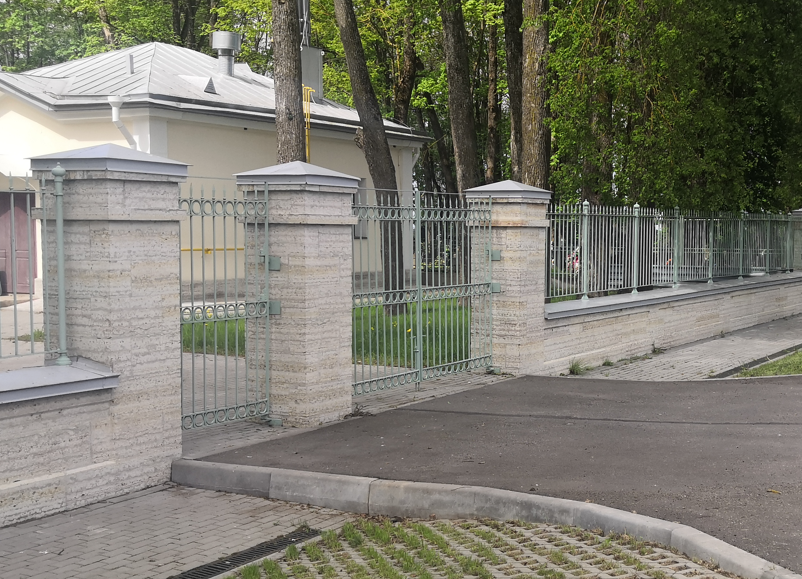 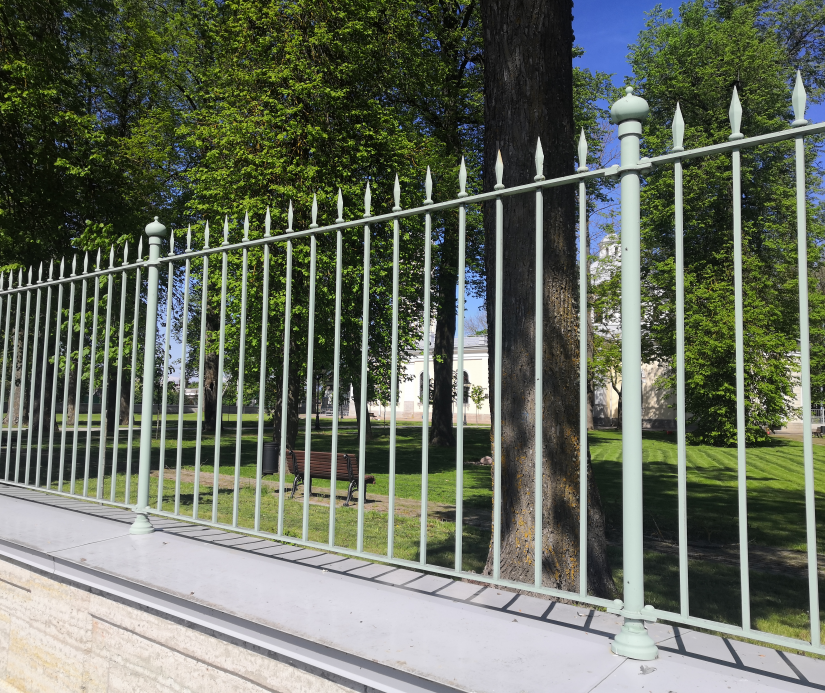 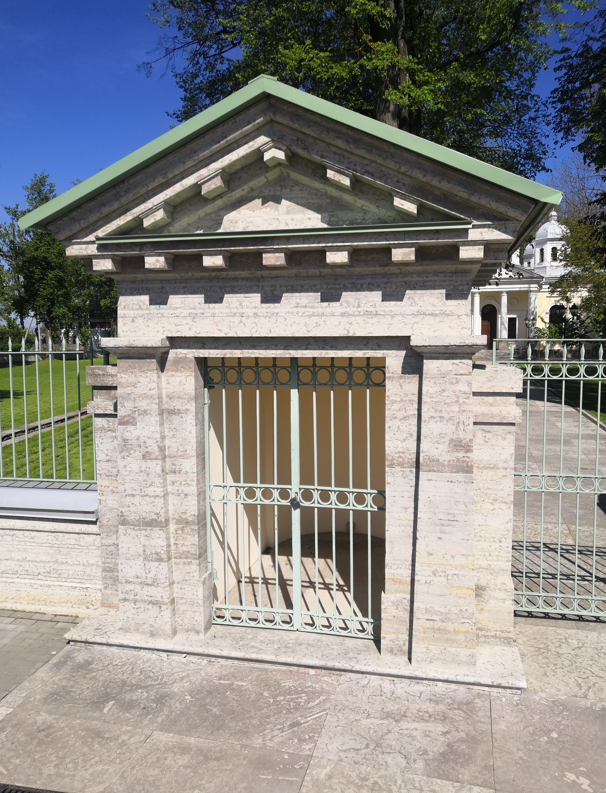 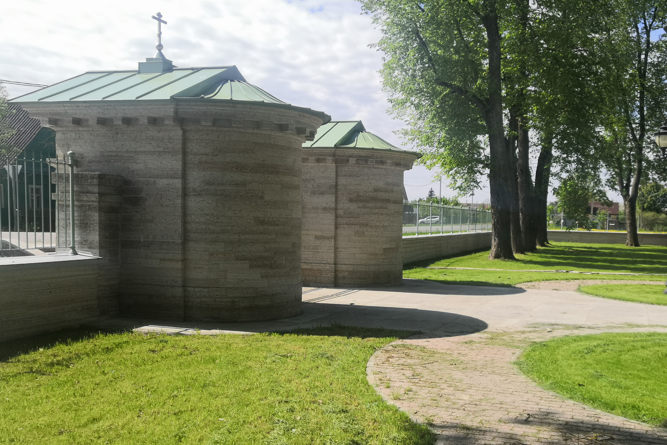 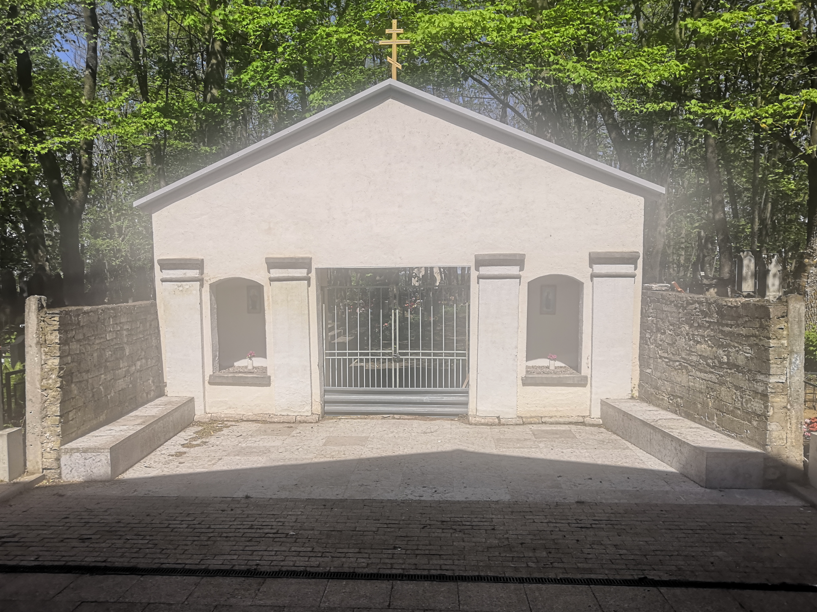 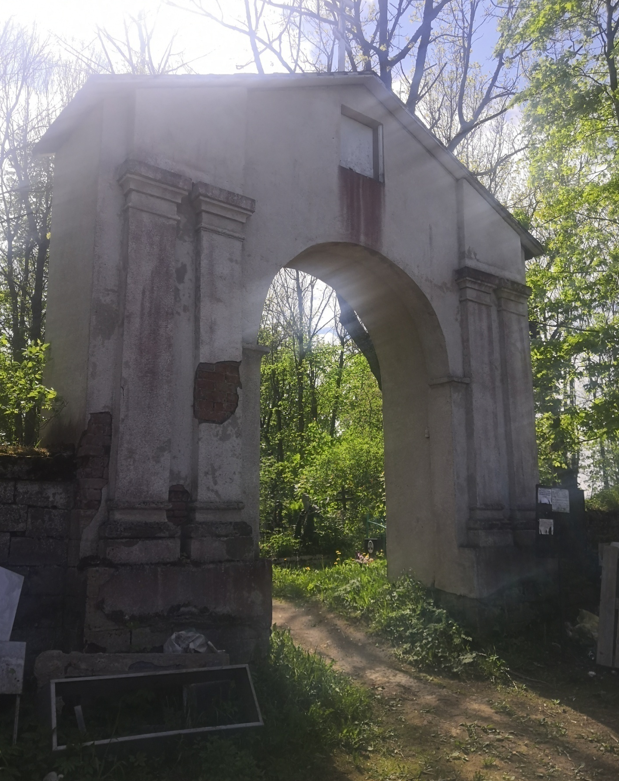 